OSPA OOSCBreakfast and After School Club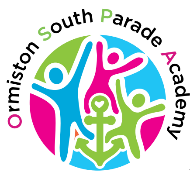 Please contact the school Office for more information01472 231659Breakfast	       			Activity Club				After School     £3.50			 	     £4.00				      £7.50	8.00am – 8.45am                         3.15pm – 4.45pm                       3.15pm – 6.00pm